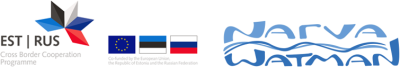 ER25 NarvaWatManContribution to the Activity A.T3.2 Workshop on chemical parameters and limits, results of questionnaire (online)December  14, 202011:00 Moscow time (10:00 - Tallinn)Minutes from the Workshop11:00-11:15 - Opening and self-introduction of the participants. 14 participants were attended the workshop (Annex 1).11:15-11:55 - Enn Loigu (TalTech) and Olga Zadonskaya (SHI) introduced the national procedures for estimation of the water-quality (WQ) parameters in the Narva river catchment area. (Annex 2)11:55-12:25 - Kati Roosalu (TalTech) and Olga Zadonskaya (SHI) introduced the results of national questionnaires on chemical parameters and limits. (Annex 3)12:25-12:35 - Technical break. 12:35-15:25 - Discussion of the results and proposals for each parameter and its limit. Moderator Olga Zadonskaya.  Continuation of the discussion from all participants. Proposed list of parameters and limits was corrected and agreed by all experts from both countries (Annex 4).It was decided that:-  chemical parameters and limits marked with yellow color and/or question marks should be analyzed deeply or additionally till the end of January 2021; - all rivers should be divided in two groups depending on their color; - data on small Estonian rivers in Pepsi lake catchment should be added;- in February experts should finally decide on list of chemical parameters and its limits for different types of rivers. If it’s needed new workshop may be organized.15:25-15:30 - In the Workshop closing remarks Olga Zadonskaya and Alvina Reihan thanked the participants for their active and valuable contribution to the Workshop. It was underlined the importance of such cooperative discussionAnnex 1. List of Participants1. Alvina Reihan, Taltech, Tallinn, Estonia2. Enn Loigu, TalTech, Tallinn, Estonia3. Arvo Iital, TalTech, Tallinn, Estonia4. Kati Roosalu, TalTech, Tallinn, Estonia5. Marija Klõga, TalTech, Tallinn, Estonia6. Hille Allemann, Estonian Environmental Research Centre (EKUK), Tartu Unit, Tartu, Estonia7. Jelena Molodtsova, Narva  city Municipality, Narva, Estonia8. Lea Tuvikene, Estonian University of Life  Sciences, Tartu, Estonia9. Külli Kangur, Estonian University of Life  Sciences, Tartu, Estonia10. Olga Zadonskaya, State Hydrological Institute, S.-Petersburg, Russia11. Tatiana Potapova, State Hydrological Institute, 12. Grigory Frumin, Herzen State Pedagogical University, S.-Petersburg, Russia13. Sergei  Fedorov, Pskov Region Centre for Hydrometeorology and Environmental Monitoring, Pskov, Russia14. Sofia Kozhevnikova, St. Petersburg University, S.-Petersburg, Russia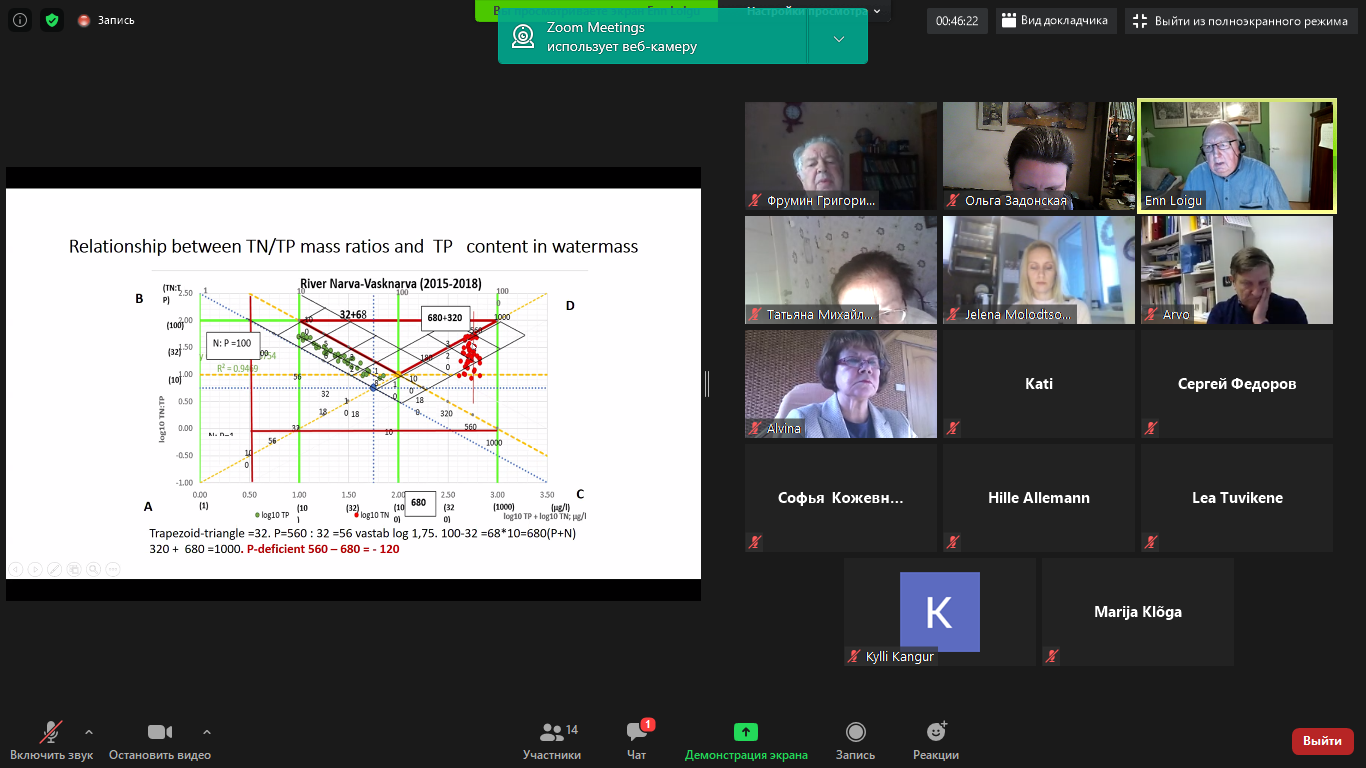 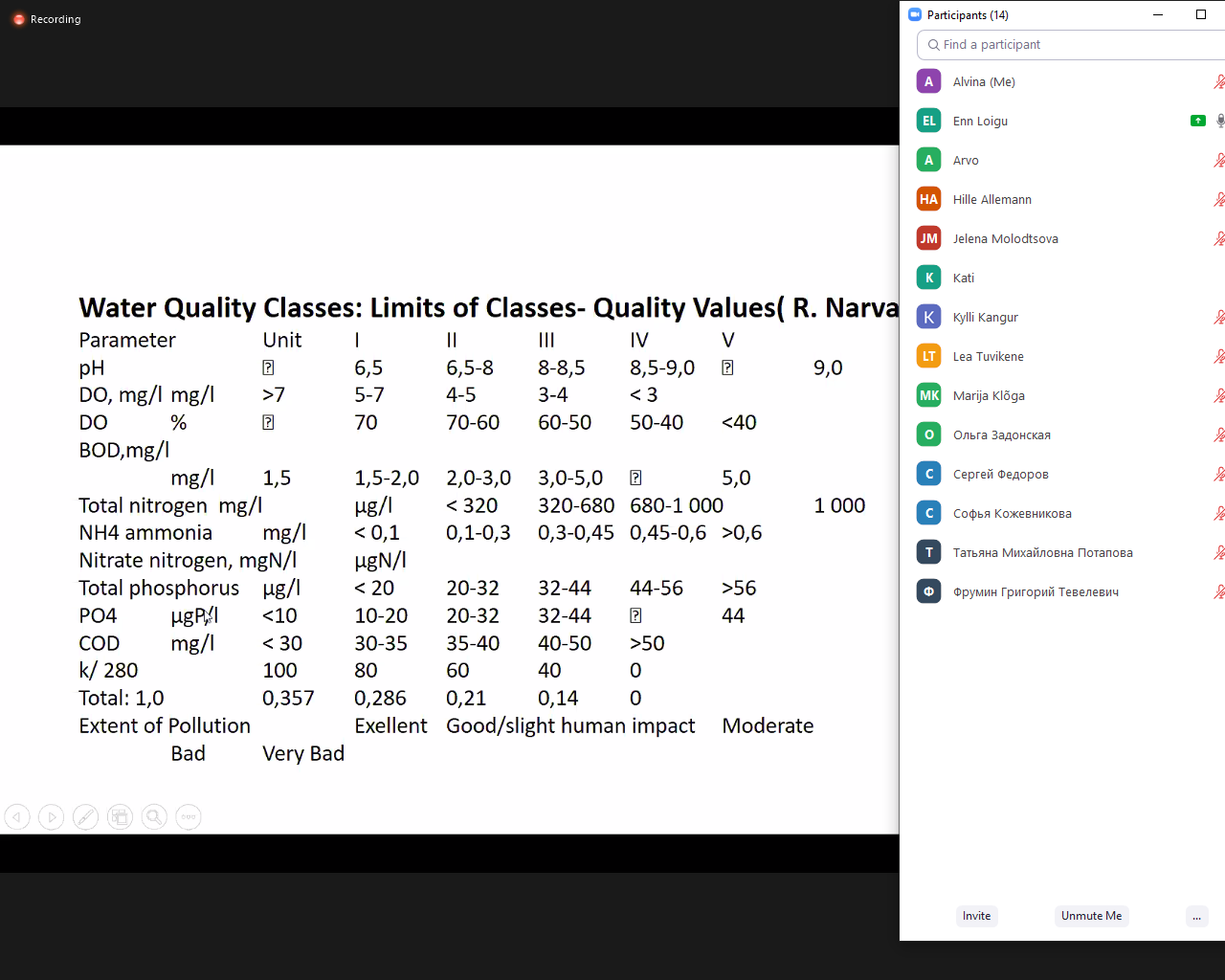 Annex 4. Table with proposed parameters and their limits.Nr Parameter Waters with low humic substance content Waters with high humic substance content Narva river 1 pH 6,5-8,5 6,5-8,5 6,5-8,5 2 Dissolved oxygen saturation, % Winter (dec – apr)Warm time (may – nov)7080 6070 7080 3Electroconductivity???4Color of water???5BOD5; mgO2/l 2,3 2,32,06 CODCr; mgO/l CODMn; mgO/l 30 ?40? 30? 7 Total nitrogen; mgN/l 1,5 1,5 0,8 8Ammonium (NH4+); mgN/l 0,2 0,2 0,1 9 Nitrate (NO3-); mgN/l 1,0 1,0 0,3 10 Total phosphorous; mgP/l 0,07 0,06 0,05 11Phosphate (PO43-); mgP/l 0,02 0,04 0,02 12 Total iron; mg/l 1,01,0 0,25 13 Manganese; mg/l 0,05 0,1 0,05 14Copper; mg/l 0,003 0,005 0,003 15 Zink; mg/l 0,01 0,01 0,01 16HCO3-, mg/l / acidity ???